      輔仁大學外語學院西班牙語文學系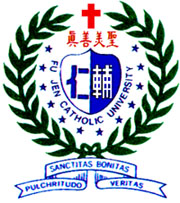 UNIVERSIDAD CATÓLICA FU JENDEPARTAMENTO DE LENGUAS Y CULTURAS HISPÁNICAS輔仁大學西班牙語文學系自主學習學分課程-產業實習-跨域工作坊成果報告系    級：學生姓名：跨域工作坊名稱：跨域工作坊起訖日期：__年__月__日起-__年__月__日止目錄目錄----------------------------------------------------------------------------1跨域工作坊內容介紹--------------------------------------------------------2跨域工作坊參加日誌--------------------------------------------------------3參加跨域工作坊成果及心得------------------------------------------------4對自己參加跨域工作坊過程中的的檢討或讚許-------------------------5對跨域工作坊主題與日後想參加的學弟妹之建議----------------------6跨域工作坊內容介紹跨域工作坊參加日誌參加跨域工作坊成果及心得(請至少各附一張照片)對自己參加跨域工作坊過程中的的檢討或讚許對跨域工作坊主題與日後想參加的學弟妹之建議跨域工作坊名稱跨域工作坊實地參訪單位活動介紹日期時數內容規劃、執行事項主辦系所秘書簽核12345678910印象最深刻的教學內容對自己最有幫助的技能自己最有成就感的過程檢討或讚許（可包含對自我和學校課程的檢視）：對跨域工作坊主題的建議給學弟妹參加跨域工作坊的建議